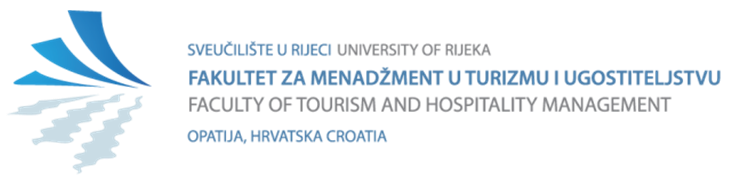 UPISNI LIST		akademska godina 2021./2022.U Opatiji, 			Potpis odgovorne osobeMatični broj studenta:Broj mobitela:Studentska e-mail adresaIME I PREZIME STUDENTA:Datum rođenja:Točna adresa stalnog boravka izvan mjesta školovanja:Adresa u mjestu studija:Državljanstvo:Studij (označi):Preddiplomski sveučilišni studij:Poslovna ekonomija u turizmu i ugostiteljstvuMenadžment u turizmuMenadžment u hotelijerstvuMenadžment održivog razvojaPoslovna ekonomija u turizmu i ugostiteljstvu, smjer Menadžment u hotelijerstvu na engleskom jezikuPreddiplomski sveučilišni studij:Poslovna ekonomija u turizmu i ugostiteljstvuMenadžment u turizmuMenadžment u hotelijerstvuMenadžment održivog razvojaPoslovna ekonomija u turizmu i ugostiteljstvu, smjer Menadžment u hotelijerstvu na engleskom jezikuDiplomski sveučilišni studij:Marketing u turizmuMenadžment u turizmuMenadžment događaja i slobodnog vremenaMenadžment turističke destinacijeMenadžment u hotelijerstvuStrateški menadžment u hotelijerstvuPoslovni menadžment u hotelijerstvuOdrživi razvoj turizmaDiplomski sveučilišni studij:Marketing u turizmuMenadžment u turizmuMenadžment događaja i slobodnog vremenaMenadžment turističke destinacijeMenadžment u hotelijerstvuStrateški menadžment u hotelijerstvuPoslovni menadžment u hotelijerstvuOdrživi razvoj turizmaDiplomski sveučilišni studij:Marketing u turizmuMenadžment u turizmuMenadžment događaja i slobodnog vremenaMenadžment turističke destinacijeMenadžment u hotelijerstvuStrateški menadžment u hotelijerstvuPoslovni menadžment u hotelijerstvuOdrživi razvoj turizmaGodina studija (označi):1222344Godina studija (označi):Status studenta (označi):redoviti    redoviti    redoviti    izvanredni    izvanredni    izvanredni    izvanredni    Prima li stipendiju, studentski kredit ili potporu i od koga:Da li je završio ili polazio drugi fakultet ili višu školu:Da li je u radnom odnosu i kod koga:Ime i prezimeMatični broj studenta ili OIB (1. godina studija)Matični broj studenta ili OIB (1. godina studija)Matični broj studenta ili OIB (1. godina studija)Matični broj studenta ili OIB (1. godina studija)Zimski semestarZimski semestarZimski semestarZimski semestarZimski semestarZimski semestarZimski semestarNastavnikPredmet koji upisujePredmet koji upisujeBroj tjednih satiBroj tjednih satiBroj tjednih satiECTS predmetaNastavnikPredmet koji upisujePredmet koji upisujePSVECTS predmetaLjetni semestarLjetni semestarLjetni semestarLjetni semestarLjetni semestarLjetni semestarLjetni semestarNastavnikPredmet koji upisujePredmet koji upisujeBroj tjednih satiBroj tjednih satiBroj tjednih satiECTS predmetaNastavnikPredmet koji upisujePredmet koji upisujePSVECTS predmetaUKUPNO ECTS bodova:UKUPNO ECTS bodova:UKUPNO ECTS bodova:UKUPNO ECTS bodova:UKUPNO ECTS bodova:UKUPNO ECTS bodova: